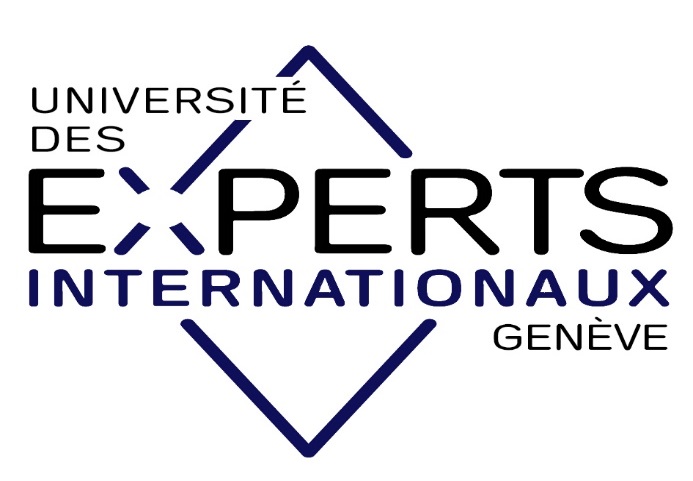 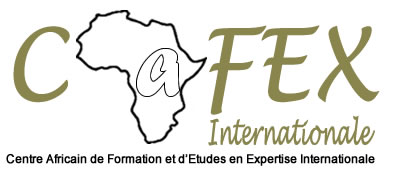                                                              « Reprenez votre destin professionnel en main »Le CAFEX est l’institut délocalisé de l’Institut des Experts internationaux de Genève à Dakar (CONVENTION N° 2017-001 du 6 janvier 2017 , renouvelée le 30 septembre 2018)Autorisation Pro. N°00793/MFPAA/SG/DFPT/at du 02 novembre 2017Année professionnelle 2019INSCRIPTION FORMATION METIERS DE CONSULTANT(E)Formulaire  d’inscriptionII-présentation du candidat 1-Civilités :           Madame (  )   Monsieur  (  ) 2-Prénom(s), Nom ---------------------------------------------------------------------------------------------------3-Nationalité : --------------------------------------------------------------------------------------------------------4-pays de résidence : -------------------------------------------------------------------------------------------------4-Occupations actuelles----------------------------------------------------------------------------------------------5-Secteur d’activités :  public (  )  privé (  )  société civile (  )  indépendant (  )6-nombre d’années d’expérience : 1- 3 ans (  )   3-6 ans (  )  plus de 6ans (  )7-Fonction : -----------------------------------------------------------------------------------------------------------8-Organisation/lieu de travail---------------------------------------------------------------------------------------9-Diplôme (s) : 1-----------------------------------------------------------------------------------------------------                           2-----------------------------------------------------------------------------------------------------10-titre professionnel : -----------------------------------------------------------------------------------------------11-Domaine d’expertise : --------------------------------------------------------------------------------------------12- spécialités :   1/---------------------------------------------------------------------------------------------------                             2/---------------------------------------------------------------------------------------------------13-adresse : quartier/villa ------------------------------ commune-----------------département----------------14-contacts : tel mobile : ---------------------------------               mail : -----------------------------------------15- Curriculum vita / Joindre votre CV au formulaire d’inscriptionPOLITIQUE DE CONFIDENTIALITÉ.En soumettant ce formulaire, j'accepte que les informations saisies soient exploitées dans le cadre de l'organisation de la formation. / By submitting this form, I accept that the information entered will be exploited as part of the organization of the training session.J'accepte / I accept